RESTRICTIVE HOUSING OVERSIGHT COMMITTEEDate: August 19, 2021Time: 11:00AMPlace: Microsoft Teams (Virtual Meeting)Call to OrderChairman Peck called the meeting to order at 11:04am once a quorum had been established. Members Present:Chairman Andrew PeckAttorney Tatum PrichardAttorney Bonnie TennerielloSean MedeirosAttorney Bob FleischnerHollie MatthewsDr. Brandy HenrySheriff Tom Bowler (by phone)Deputy Commissioner Chris FallonJoanne BarrosMembers Not Present:Justice Gerri HinesKevin FlanaganLived Experience ParticipationChairman Peck suggested having a subcommittee established on the subject to iron out a way to best include lived experience participation in this forum. He stated that this idea needs further discussion and the subcommittee will need to come up with a model to propose to the full Committee. Sean Medeiros said he agrees it is important to hear from folks who have lived experience in this conversation. He said having two individuals join on a consistent basis would help maintain an organized approach. Chairman Peck asked how to select those permanent folks and said we need to take that into consideration as well.Attorney Tatum Prichard, Attorney Bonnie Tenneriello, and Sean agreed having two individuals for the long term would be good.Hollie Matthews asked how these individuals would be selected. Bonnie stated that the Massachusetts Coalition Against Solitary Confinement (MASC) has great credibility and there is not much of an alternative to that organization. Her proposal was to draw from that community.Chairman Peck asked all Committee members to send nominations for persons with lived experience to Michaela before the next meeting.Proposed Report TimelineChairman Peck gave an overview of the timeline for the report. Attorney Fleischner and Hollie stated that the timing works for their subcommittees. Bonnie stated that by late fall, she will have a better sense of where she stands with respect to her the status of her subcommittee’s report.Member CommentSheriff Bowler stated that there has been a summary done of which data the counties can produce based on OMS and other data that needs to be done manually. He noted that while it is a tedious process, most of the information that needs to be done manually should be completed by August.Bonnie noted that the Committee has been given rolling deadlines for compliance with the CJRA data requirements from the counties. Bonnie stated that the Committee may have to reach out to the legislature on the counties’ lack of compliance. Bob requested a meeting of his subcommittee before the next meeting to prepare for their presentations.Public CommentMary Valerio acknowledged the great work being done by this body but that we cannot lose sight of the urgency of what is going on inside our prisons and that the DOC needs to manage the correctional officers’ union.Jurrell Laronal stated that there are a lot of issues when it comes to restrictive housing and that this board’s job is very difficult but lived experience can fill in some of the gaps. He volunteered his name to be a part of this discussion.Laura Wagner stated she is glad folks with lived experience are going to be a part of this conversation but noted that she would like to ensure they have access to the same materials, etc. as Committee members.AdjournBob moved to adjourn the meeting. The motion was seconded by Sean. All voted in favor. The meeting adjourned at 12:08PM.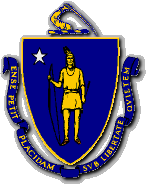 CHARLES D. BAKERGovernorKARYN E. POLITOLt. GovernorThe Commonwealth of MassachusettsExecutive Office of Public Safety and SecurityOne Ashburton Place, Room 2133Boston, Massachusetts 02108Tel: (617) 727-7775TTY Tel: (617) 727-6618Fax: (617) 727-4764www.mass.gov/eopsTERRENCE M. REIDYActing Secretary